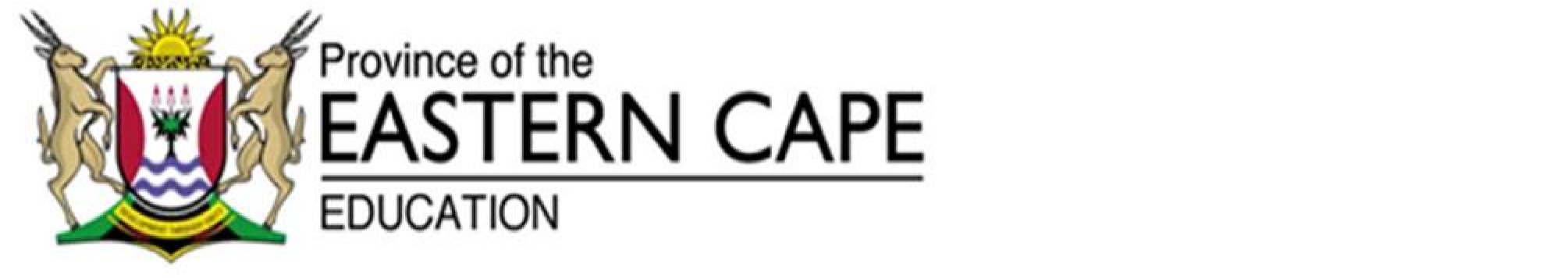 ISIGABA ESIPHAKATHI                                           2020           ISIXHOSA ULWIMI LWASEKHAYA                            UHLOLO OLUSESIKWENIIXESHA: 2 IYUREAMANQAKU: [50]LO MSEBENZI UQULETHE AMAPHEPHA AMA-5UMBUZO 1:    IZICATSHULWA (20 amanqaku.)UMBUZO 2:    EZIBONWAYO (10 amanqaku)UMBUZO 3:    ISISHWANKATHELO (5 amanqaku)UMBUZO 4:    IZAKHI NEMIGAQO YOLWIMI (15 amanqaku)	Phendula yonke le misebenzi isesikweni ibhalwe apha ngasezantsiUMBUZO 1Funda esi sicatshulwa ngononophelo wandule ukuphendula imibuzo Elandelayo.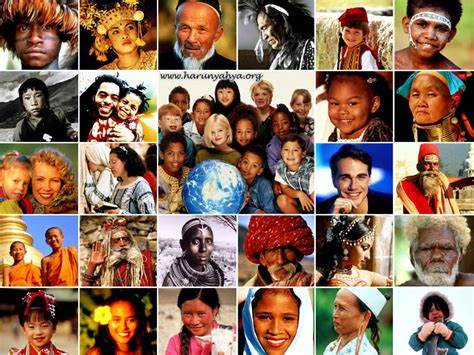 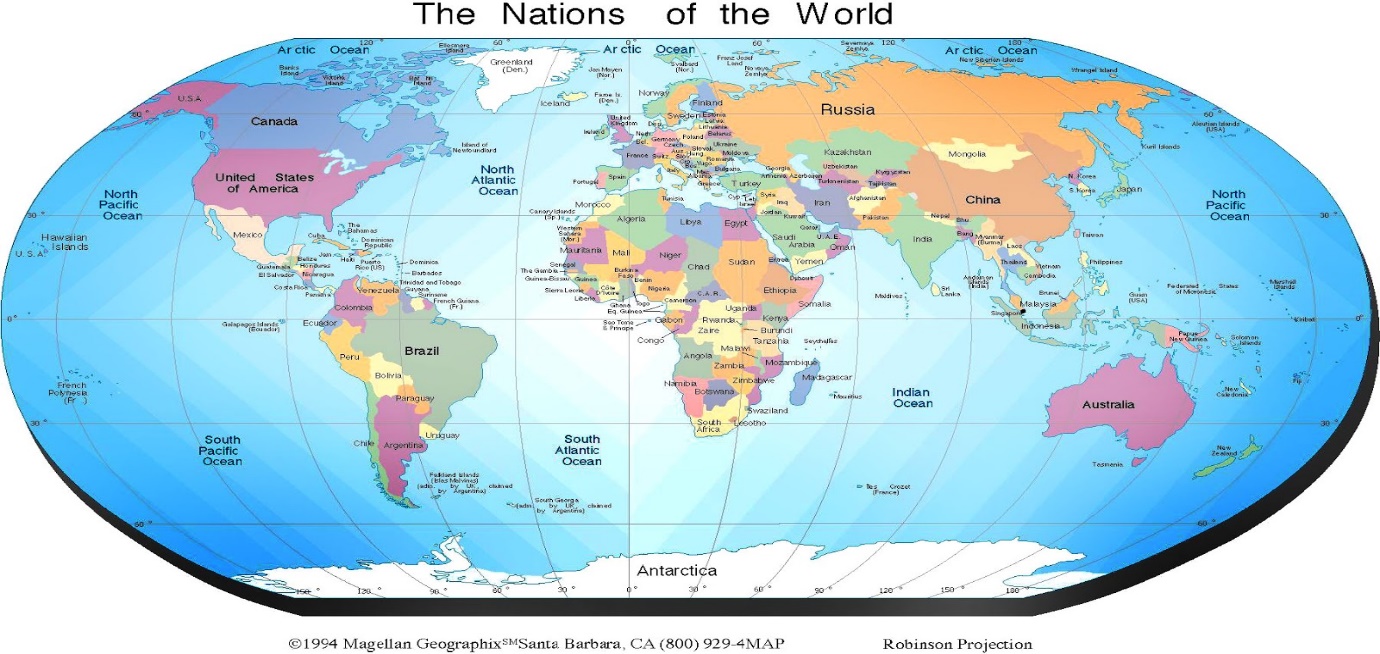 SONKE SINGABANTU ABAKWIPLANETHI YOMHLABA.Sonke singabantu basemhlabeni.Sihlala kuzo zonke iindawo,kwizixeko esizinikiweyo nakwiidolophana ezincinane.Sihlala kwiindawo ezinomkhenkce nezithe tyaba okanye kumahlathi ashinyeneyo ashushu.Sihlala entlango,ezintabeni,nakwiziqithi eziselwandle.Siyimibala ngemibala.Abanye bethu bafudumele,abanye ulusu lwabo lufuna ilanga esantini .Abanye bethu banolusu oluntsundu ngathi yitshokolethi.Abanye banolusu olupinki ngokungathi kukuvela kokusa,Abanye bethu banolusu olubomvu.Amehlo ethu neenwele zethu ziyimibala engafaniyo.Sinamehlo abhulowu,amehlo amdaka ngebala namehlo angwevu okanye aluhlaza.Iinwele zigwangqa okanye zimdaka ngebala okanye zibomvu okanye zimnyama.zinokoluka okanye ziphothane.Asifani ngeziqu nokumila.Abanye bade abanye bafutshane.Abanye banciphile ukanti abanye bathe futhu.Asifani ngendlela yokuphila,ngeenkolo nangamasiko ethu.Sithanda ukutya okungafaniyo.Sivela kwiintsapho ezahlukeneyo,singamaqela ,izizwe,neentlanga ezingafaniyoKodwa siyafana ngezinto ezininzi.Sonke sifuna ukutya.Sifuna ukukhuseleka,ukuhlala ngokukhululeka nokonwaba .Sonke sifuna uthando nobuhlobo.Sonke sifuna izinto ezintle.Sonke siyinxalenye yosapho olukhulu. usapho lwabantu abamalunga neebhiliyoni ezisi-7.Sonke sinookhokho abasele bombatha ingubo kaqaqaqa.Ewe, sonke singabantu abakwiplanethi yomhlaba,kwaye sonke siphuma apha eMzantsi Afrika.UMBUZO 1UMBUZO 2   :   Imifanekiso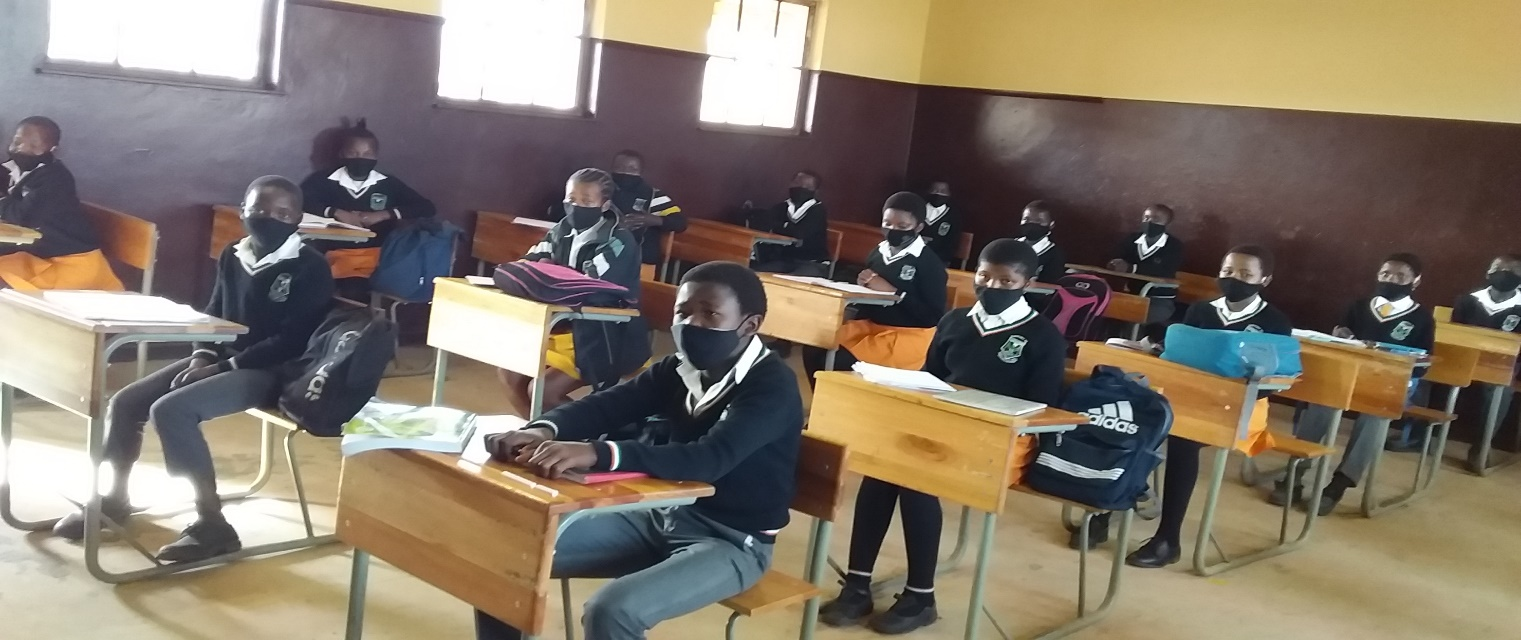 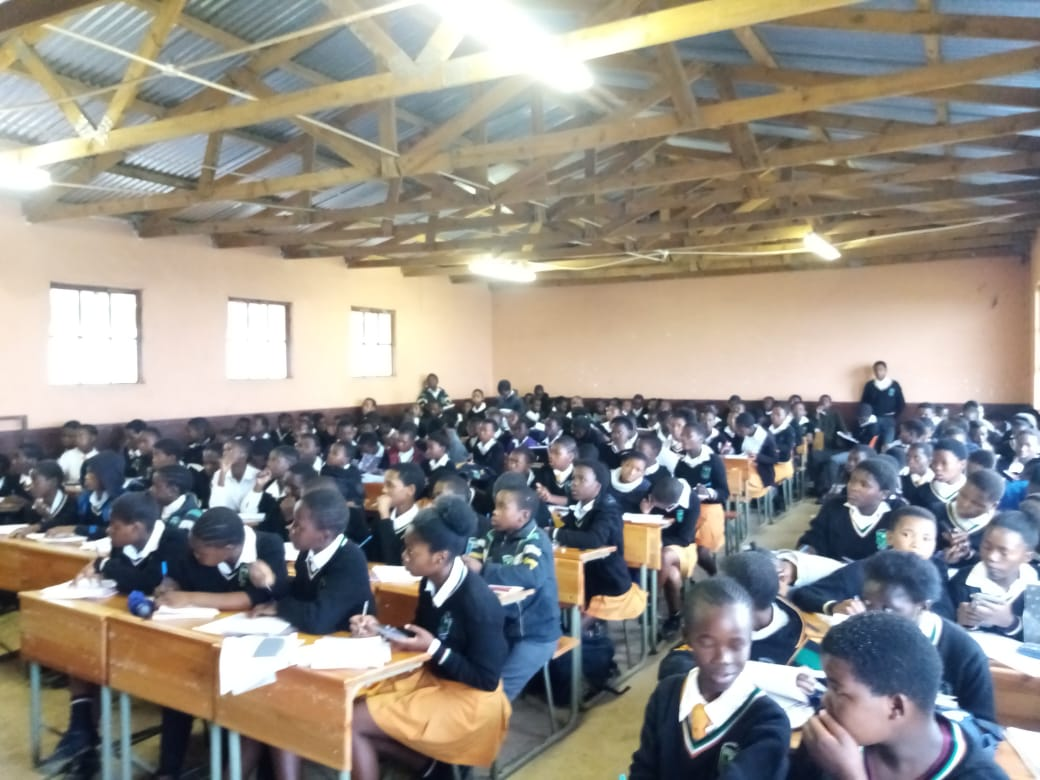 Krwaqula imifanekiso engasentla uze uthelekise okubonayo kule mifanekiso mibini                                                                                                           (2)Nika isizathu sokuba kumfanekiso wokuqala banxibe ngolu  hlobo ?         (1)Ilizwe lomzantsi Afrika liphantsi kwemeko yokumiswa ngxi kweentshukumo ,yintoni unobangela?                                                                                    (1)Ungazikhusela njani kule meko eyenziwe kukumiswa ngxi kwentshukumo? nika iimpendulo zibe mbini                                                                           (2)Zaqala kweyiphi inyanga ukumiswa kwezi ntshukumo, zimiswa ngobani? (1)Nika iimpawu zibe mbini zomntu ohlaselwa yi (Covid)                                 (2)Sisigaba sini sentetho eli gama likwizibiyeli zama (ngxi) intshukumo       (1) UMBUZO 3Funda imbali ka Mark Shuttleworth azibhalele ngokwakhe uze ushwankathele ka ngangezi zivakalisi ezintlanu.Sebenzisa amagama 60-70Ndingu Mark Shuttleworth . Ndingummi wase Mzantsi Afrika . Ndithanda ukwenza ezi  zinto : ukuqala iinkampani zamashishini ,utshintsho ukuya enyangeni kwakunye nobuchwepheshe . Ndihlala kwindawo ebizwa ngokuba yi Isle of man.Ndineenkampani ezenza ubuxhaka xhaka bekhompyutha. Ndikwangumnini we Shuttleworth Foundation,iqumrhu elijongene nokuphuhliswa kwabantu .Eli qumrhu alenzi mali koko iinjongo zalo kukuphucula imfundo eAfrika ,ngakumbi imfundo yezobuchwepheshe .Ndizalelwe e Welkom kwi Phondo lase Freystata ndaza ndakhulela e Kapa . Ndifunde kwi Yunivesithi yase Kapa. Ndifunde izifundo ze khompyutha nezokuphathwa kwemali .Ndibe nomdla kakhulu kwi intanethi , ndaqaphela utshintsho enokuza nalo ngakumbi kushishino nase kuhlaleni ngokubanzi . Ndaye ke ndavula ushishino olucebisa nge intanethi . ngonyaka wama 2002 ku Epreli ndazalisekisa iphupho lam lokuya enyangeni. Ndathatha unyaka wonke ndilungiselela olu hambo. Ndiye ndafumana uqeqesho phesheya. Ndihambe neqela Labantu. Ndithe ndenza uphando nge phrojekthi yenzululwazi yoMzantsi Afrika ndaza ndazonwabisa. Ndihleli apho iintsuku ezisibhozo. Ekubuyeni kwam ndihambe kulo lonke ndixelela abantwana bezikolo ngamava am asenyangeni kwakunye nezifundo ze Nzululwazi neziBalo. Ibonwe ngabantwana abangamakhulu amawaka kwizikolo ezingamakhulu amabini. Injongo yam yeyokuba abantwana bazithande ezi zifundo ezikolweni. Ngalo ndlela bendisebenzela ukuphuhlisa ezi zifundo. Izinto endizithandayo ziquka ukutyelelela iindawo ezininzi , ukuqubha ,iimpahla ezintle , ukuphupha ngezinto nekhaya lam ukanti kuluhlu lwezinto endingazithandiyo ndingabala ukuthetha esidlangalaleni nokuxoxa ngemivuzoAMANQAKU (5)UMBUZO 4: IZAKHI NEMIGAQO YOKUSETYENZISWA KOLWIMI                                                                                                                           Funda lo mhlathi ungezantsi uze uphendule imibuzo ebuziweyo.YINTONI ICOVID-19?ICovid-19 sisigulo esihamba nokuphefumla esineempawu ezibumkhuhlane (ukukhohlela,ifiva,ukudinwa kakhulu nomzimba/ izihlunu ezibuhlungu). Lo mkhuhlane ungaphaya komkhuhlane oqhelekileyo, uza ngamandla ubangele inyumoniya enevayirasi (ukufumana ubunzima ekuphefumleni). Abantu abane kwabahlanu bangangaguli kakhulu yaye bakhawuleze ukuphila ngaphandle konyango. Abantu  abadala kunye nabo baneemeeko zempilo ezibuthathaka, ngabo abasesichengeni sokugula kakhulu. Zinqabile iimeko zolu suleleko ebantwaneni. Hlamba izandla rhoqo. Kubalulekile ke ukuba siziphulaphule sizenze zonke iingcebiso ezimalunga neCovid-19 kaloku inyathi ibuzwa kwabaphambili.IMIBUZO4.1 Khetha isibizo kwesi sivakalisi.      Abantu bangangaguli kakhulu.                                                                         (1)                                                             4.2 Guqula isibizo esibhalwe ngqindilili sibe kwisinciphiso.      Abantu abadala ngabo abasesichengeni.                                                                                                                                   (1)4.3 Bhala esi sivakalisi sibe kwisinye.     Zinqabile ezi meko ebantwaneni.                                                                                                                                 (2)                                                                                             4.4 Khetha isimelabizo kwesi sivakalisi uze uxele nodidi lwaso.      Lo mkhuhlane uza ngamandla.                                                                                                                                (2)4.5 Bhala esi sivakalisi sibe kwimo elandulayo.      Zinqabile ezi meko ebantwaneni.                                                                                                                                (2)                                                                                     4.6 Xela okokuba igama elibhalwe ngqindilili lisisigaba sini sentetho/ liyintoni?     Abantu abadala ngabo abasesichengeni.                                                                                                                                (1)4.7 Bhala isichasi segama elibhalwe ngqindilili.      Zinqabile ezi meko ebantwaneni.                                                                                                                                  (1)4.8 Bhala intsingiselo yeli qhalo.      Inyathi ibuzwa kwabaphambili.                                                                                                                                 (2)4.9 Khetha isiyaleli esifumaneka kulo mhlathana ungasentla.                                                                                                                                 (1)4.10 Bhala esi sivakalisi sibe kwixesha eladlulayo.        Zinqabile iimeko zosuleleko.                                                                                                                                    (1)4.11 Khetha isivumelanisi sentloko kwesi sivakalisi.        Isigulo (icovid-19) sihlasela abantu                                                                                                                                (1)                         Amanqaku (15)         IBANGA LESI-6UMSEBENZI -71Kuthethwa  ngantoni kweli bali(1)2Nika  iindawo zibe mbini abantu abahlala kuzo ngokwalapha kweli bali.(2)3‘Siyimibala ngemibala” wena unjani owakho umbala ?Xhasa impendulo yakho.(3)4Ingaba bonke abantu bayakwazi ukuzibopha iinwele zabo ngokwanamhlanje? Xhasa impendulo yakho.(2)5Uthi umbhali siyohluka ngokumila.Kha ucacise gabalala ukuba sohluka njani omnye komnye.(3)6Nika izinto zibe -3 esifana ngazo apha emhlabeni.(3)7Xa kuqikelelwa kunokuba sibangaphi apha kweli lizwe kuthethwa ngalo?(2)8Yeyiphi le planethi sikuyo?(1)9Anjani amehlo akho ngokombala ?Nxulumanisa nale ibhalwe apha imibala yamehlo.(2)10Ngabantu bakuliphi ilizwe aba kuthethwa ngabo apha ?(1)11Nika intsingiselo yesi saci  “ abasele bombatha ingubo kaqaqaqa.(2)12Umbhali usixelela ukuba abanye banombala opinki,de awufanise.Chaza ke ngoko ukuba uwufanisa nantoni lo mbala upinki.(1)AMANQAKU EWONKE[20]